              Consorzio 6 Toscana Sud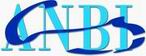 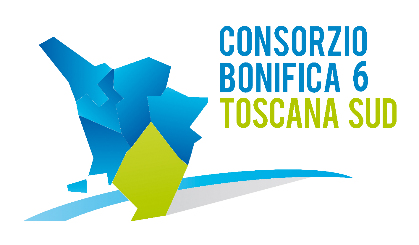 58100 GROSSETOViale Ximenes n. 3 Tel. 0564.22189 Fax 0564.20819  DECRETO DEL PRESIDENTE N. 239 DEL 20 FEBBRAIO 2015L’anno duemilaquindici il giorno 20 del mese di Febbraio alle ore 17.00 presso la sede del Consorzio in Grosseto, viale Ximenes n. 3IL PRESIDENTEVista  n. 79 del 27.12.2012;Vista  della Assemblea Consortile n. 1, seduta n. 1, del 25.02.2014 che ha eletto Presidente del Consorzio Fabio Bellacchi, Vicepresidente Mauro Ciani e  dell’Assemblea Consortile n.4, seduta n. 4 del 2.10.2014, che ha eletto terzo Membro dell’Ufficio di Presidenza Paolo Montemerani;Preso atto dell’insediamento dell’Ufficio di Presidenza, ai sensi dell’art.17 della L.R. 79/2012;XXXXXXXXXXXXVista  della R. T. 693 del 04.08.2014 avente per oggetto L.R. 27/12/2012 n. 79 e L.R. 21/3/2000 n. 39 e s.m. e i.. Definizione delle competenze di Consorzi di bonifica, Unioni di Comuni ed Amministrazioni provinciali per l'attuazione di interventi di difesa del territorio.” con la quale sono stati individuati gli Enti territoriali competenti alla presentazione delle domande di aiuto e loro tipologie; Vista la comunicazione della Regione Toscana con la quale si disponeva l'ulteriore attivazione del Fondo di Riserva e contestualmente si invitavano le Amministrazioni interessate alla predisposizione del relativo programma;Visto il Decreto n.198 del 25.11.2014 dove si approvava il piano degli interventi relativo al Reg.CE 1698/05 – PSR Toscana 2007-2013 – Reg.(UE) n.1310/2013.Misura 226 “Ricostruzione del potenziamento forestale ed interventi preventivi”.Fondo di riserva. Ripristino dei danni provocati dagli eventi meteorologici di cui alle DGR n.653/2014, n.793/2014,n.900/2014,n.990/2014.Approvazione programmi degli interventi ammissibili e finanziabili;Completato l’inserimento delle domande sul portale ARTEA nei termini prefissati;Preso atto del Decreto Dirigenziale n.6075 del 15.12.2014 che approva il programma presentato  e dichiara ammissibili e finanziabili  i singoli interventi; Valutati in modo più approfondito gli interventi attuabili nei termini prefissati PSR 2007-2013 – Fondi di riserva, l’Ufficio Tecnico del Consorzio 6 Toscana Sud redige in data 02.02.2015 il Progetto Preliminare  “PERIZIA n°036  – FONDO DI RISERVA PSR 2007-2013 MIS.226 - LAVORI DI RIPRISTINO DELLA SEZIONI IDRAULICHE E REALIZZAZIONE DI DIFESE SPONDALI SUL TORRENTE VIVO IN LOC. VAL D'ORCIA- COMUNE DI SEGGIANO.” variandone l’importo da  Euro  Euro 225.000,00;Sulla base del cron programma relativo alle fasi progettuali l’Ufficio Tecnico del Consorzio 6 Toscana Sud redige in data 10.02.2015 il Progetto Definitivo-Esecutivo  “PERIZIA n°036  – CUP N°B14H15000080002 -  FONDO DI RISERVA PSR 2007-2013 MIS.226 - LAVORI DI RIPRISTINO DELLA SEZIONI IDRAULICHE E REALIZZAZIONE DI DIFESE SPONDALI SUL TORRENTE VIVO IN LOC. VAL D'ORCIA- COMUNE DI SEGGIANO.” dell’importo di Euro 225.000,00;Preso atto del parere del Responsabile del Procedimento e del Direttore Generale sul procedimento tecnico - amministrativo in oggetto;Viste le disposizioni di cui al D.lgs. 163/2006 e ss.mm.ii.;D E C R E T Adi approvare il Progetto Definitivo-Esecutivo denominato “PERIZIA n°036  - CUP N°B14H15000080002 - FONDO DI RISERVA PSR 2007-2013 MIS.226 - LAVORI DI RIPRISTINO DELLA SEZIONI IDRAULICHE E REALIZZAZIONE DI DIFESE SPONDALI SUL TORRENTE VIVO IN LOC. VAL D'ORCIA- COMUNE DI SEGGIANO. dell’importo complessivo di Euro 225.000,00 del 10.02.2015, costituito dai seguenti elaborati:di procedere alla comunicazione ai competenti Uffici della Regione Toscana della variazione relativa a gli importi di progetto;di dichiarare il presente decreto immediatamente eseguibile, prevedendone la pubblicazione sul sito internet del Consorzio.                                                                                                     IL PRESIDENTE											    (Fabio Bellacchi)A-RELAZIONE GENERALERELAZIONE GENERALERELAZIONE GENERALEC-ELABORATI GRAFICI:ELABORATI GRAFICI:ELABORATI GRAFICI:C.1-Corografia - 1:50.000C.2-Planimetria - 1:10.000C.3-Planimetria interventi - 1:5.000 C.4-Documentazione fotograficaE-PIANO DI MANUTENZIONE DELL'OPERA E DELLE SUE PARTIPIANO DI MANUTENZIONE DELL'OPERA E DELLE SUE PARTIPIANO DI MANUTENZIONE DELL'OPERA E DELLE SUE PARTIF-PIANO DI SICUREZZA E DI COORDINAMENTO:PIANO DI SICUREZZA E DI COORDINAMENTO:PIANO DI SICUREZZA E DI COORDINAMENTO:F.1-Analisi e valutazione dei rischiF.2-Quadro di incidenza quantità della manodoperaF.3-Stima incidenza sicurezzaF.4-Fascicolo con caratteristiche dell'operaG-COMPUTO METRICO ESTIMATIVO E QUADRO ECONOMICOCOMPUTO METRICO ESTIMATIVO E QUADRO ECONOMICOCOMPUTO METRICO ESTIMATIVO E QUADRO ECONOMICOH-CRONOPROGRAMMACRONOPROGRAMMACRONOPROGRAMMAI-ELENCO PREZZIELENCO PREZZIELENCO PREZZII.1 -Analisi dei prezziAnalisi dei prezziL-SCHEMA DI CONTRATTO E CAPITOLATO SPECIALE D'APPALTOSCHEMA DI CONTRATTO E CAPITOLATO SPECIALE D'APPALTOSCHEMA DI CONTRATTO E CAPITOLATO SPECIALE D'APPALTOSCHEMA DI CONTRATTO E CAPITOLATO SPECIALE D'APPALTOSCHEMA DI CONTRATTO E CAPITOLATO SPECIALE D'APPALTOSCHEMA DI CONTRATTO E CAPITOLATO SPECIALE D'APPALTOSCHEMA DI CONTRATTO E CAPITOLATO SPECIALE D'APPALTO